RESUME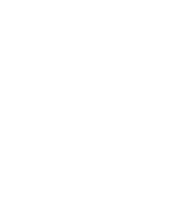 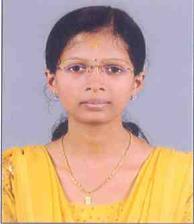 SRUTHY Email: sruthy.360878@2freemail.com 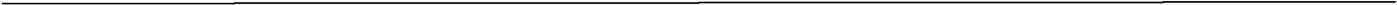 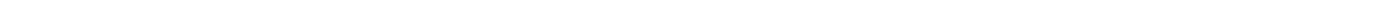 Career Objective:To seek a challenging career that brings the best out of me and contributes towards the growth of organization, while improving my overall skills.Experience:Assistant Professor at St.Mary’s college-Trichur (June 2014 -April 2015). Assistant Professor at Students PG centre-Irinjalakuda (June 2013-May 2014). Trainer at Infoprism Software Solutions-Trichur for 6 months. Academic Profile:2010-13: completed MCA from MG University with 78.82%. 2007-10: completed Bachelor of Science from Calicut University with 74.08%. Extra Curricular Achievements:Paper presented and published in UGC National seminar on “Hide N Seek-A vision of the unseen”. Paper published on ”Handwritten Character Recognition System using Artificial Neural Network” in international Journal. Paper presented on “Neural Network” in National Seminar. Active member of CSI. Participated and attended various National Seminars. Published articles and journals in newsletters. Handled academic projects of MSc. and BCA students. State level UPS scholarship holder. Strengths:Quick Learning skill. Ability to take up challenges. Communication skill. Adaptability and Positive attitude. Leadership quality. Personal Profile:Gender	: FemaleDate of Birth	: 19-02-1990Marital Status	: MarriedLanguages Known    : English, Malayalam and HindiDeclarationI hereby declare that the above written particulars are true to the best of my knowledge.Place:Date:	SRUTHY 